MEDICINE – INFECTIOUS DISEASES   			   Dr. Amesh A. Adalja, M.D.,  is  a  Senior  Associate  at  the               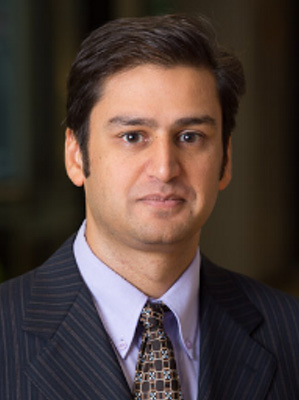  			   UPMC Center for Health Security, Clinical Assistant Professor in the   Department of Critical Care Medicine, Clinical Assistant Professor in   the Department of Emergency Medicine, and, Adjunct Instructor in the   Department  of  Medicine’s  Division  of  Infectious  Diseases  at  the    University of Pittsburgh School of Medicine and UPMC. He also serves    on the City of Pittsburgh’s HIV Commission. He is board certified in   internal medicine, emergency medicine, infectious diseases, and critical   care medicine.  Dr. Adalja is a member of the Infectious Disease Society   of America's (IDSA) Public Health Committee, the American College of      Emergency  Physicians Pennsylvania  Chapter’s  EMS  &  TerrorismDisaster Preparedness Committee and the US Department of Health and Human Services’ National Disaster Medical System Disaster Medical Assistance Team, with which, he was deployed to Haiti after the earthquake in 2010. He has also served on US government panels tasked with developing guidelines for the treatment of botulism and anthrax in mass casualty settings as well as a FEMA working group on nuclear disaster recovery.  Dr. Adalja is an Associate Editor of the journal Health Security and was a contributing author for the Handbook of Bioterrorism and Disaster Medicine.  He has published in such journals as the New England Journal of Medicine, the Journal of Infectious Diseases, Emerging Infectious Diseases, and the Annals of Emergency Medicine. Dr. Adalja is a Fellow of the Infectious Diseases Society of America, the American College of Physicians, and the American College of Emergency Physicians. Dr. Adalja completed 2 fellowships at the University of Pittsburgh—one in infectious diseases, for which he served as chief fellow, and, one in critical care medicine.  He completed a combined residency in internal medicine and emergency medicine at Allegheny General Hospital in Pittsburgh, where he served as chief resident and as a member of the infection control committee.Below is a link to a sample on-camera appearance:https://www.youtube.com/watch?v=8aY40JJDB8sPSSI VideoTech Center for Contact Information 412-565-3471